Если заболел во время отпуска.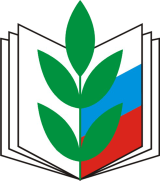 	Работник может заболеть во время отпуска или получить больничный лист по уходу за больным членом семьи в этот период. Рассмотрим несколько вопросов в связи с этой ситуацией.Оплата больничного листа, выданного  во время ежегодного оплачиваемого отпускаОплачиваются все календарные дни болезни работника, в том числе совпадающие с периодом ежегодного отпуска (ст. 183 ТК РФ, ч. 8 ст. 6 Закона N 255-ФЗ, Письмо ФСС от 05.06.2007 N 02-13/07-4830)  во время отпуска за свой счетОплачивается со дня, следующего за днем окончания отпуска за свой счет. Дни нетрудоспособности, приходящиеся на период отпуска, не оплачиваются (п. 1 ч. 1 ст. 9 Закона N 255-ФЗ, п. 22 Порядка выдачи листков нетрудоспособности). во время учебного отпуска Не оплачиваются дни нетрудоспособности, приходящиеся на период учебного отпуска (п. 1 ч. 1 ст. 9 Закона N 255-ФЗ). Дни нетрудоспособности работника до и после учебного отпуска оплачивайте как обычно.по уходу за ребенком во время ежегодного оплачиваемого отпускаНе оплачиваются дни больничного листа, приходящиеся на ежегодный отпуск (п. 1 ч. 1 ст. 9 Закона N 255-ФЗ), оплате подлежат только дни после ежегодного отпуска.Продление ежегодного отпускав связи с болезнью (травмой)Ежегодный отпуск продлевается на количество календарных дней болезни, приходящихся на период отпуска, или переносится по согласованию с работником на другой срок (ст. 124 ТК РФ). На нерабочие праздничные дни в периоде нетрудоспособности по больничному листу отпуск не продлевается  (ч. 1 ст. 120 ТК РФ).На выходные дни отпуска, в которые работник болел, отпуск продлевается (ст. 124 ТК РФ).  в связи с листком нетрудоспособности по уходу за ребенкомТК РФ не предусмотрено продление ежегодного отпуска работника на основании больничного листа по уходу за больным ребенком в период отпуска. Однако, если продление или перенос дней отпуска, на которые приходится нетрудоспособность в связи с уходом за ребенком, предусмотрены в локальном нормативном акте организации, то необходимо это сделать (ст. 124 ТК РФ, Письмо Роструда от 01.06.2012 N ПГ/4629-6-1).